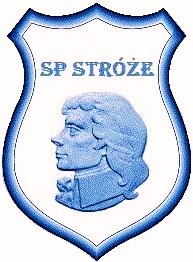 Szkoła Podstawowa im. T. Kościuszki w Stróżach……………………………………………….	(imię i nazwisko rodzica/prawnego opiekuna)…………………….…………………………(adres zamieszkania)………………………………………….……DyrektorSzkoły Podstawowej im. T. Kościuszki  w StróżachSprawa: potwierdzenie woli przyjęcia dziecka do oddziału przedszkolnegoNiniejszym wyrażam wolę przyjęcia mojej/mojego córki/syna………………………………….…………………………… PESEL	,(imię i nazwisko dziecka)zamieszkałej/zamieszkałego w: ……………………………...…………………………………….do oddziału przedszkolnego przy Szkole Podstawowej w Stróżach na rok szkolny 2024/2025.Stróże, dnia ……………… r.……………………………………………………….                  (podpis rodzica/prawnego opiekuna)